AvBwUgbv.Kg G Avcbv‡K ¯^vMZg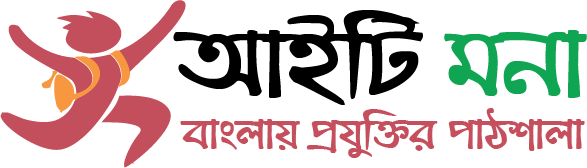 GB dvBjwU †hfv‡e GwWU I e¨envi Ki‡eb: cÖ_‡gB ÒAvBwUgbvÓ Gi ¯’‡j Avcwb Avcbvi BDwbqb cwil‡`i bvg wj‡L wb‡ebB-‡gBj I I‡qemvB‡Ui RvqMvi Avcbvi BDwbq‡bi B-‡gBj I I‡qe G‡Wªm w`‡q w`‡eb| †b‡U Avcvbvi BDwbq‡bi bvg wj‡L mvP© Ki‡jB G¸‡jv cv‡eb|wb‡Pi w`‡K Avcbvi GjvKvi BDwbqb †Pqvig¨v‡bi bvg I wVKvbv wj‡L wb‡eb| wcÖ›U Kivi Av‡M www.itmona.com IqvUvigvK©wU wi‡gvf K‡i wb‡eb|wcÖ›U Kivi c‡i ‡Pqvig¨v‡bi wmj I wmM‡bPvi wb‡q Avcbvi ‡hLv‡b cÖ‡qvRb †mLv‡b Rgv w`‡Z cvi‡eb|GiKg Av‡iv wewfbœ ai‡bi dig¨vU, mKj cÖKvi kU©KvU †bvU I cÖkœ mgvavb WvDb‡jvW Ki‡Z www.itmona.com wfwRU Kiæb|‡h‡Kvb cÖ‡qvR‡b †gBj Kiæb: admin@itmona.comAvgv‡`i †dmeyK ‡cB‡Ri wjsK:  https://www.facebook.com/itmona/Avgv‡`i †dmeyK MÖæ‡ci wjsKhttps://www.facebook.com/groups/bcsbulletin/wet `ªt GB IqvW© dvBjwU www.itmona.com Gi AbygwZ Qvov †Kvb I‡qemvBU ev †Kv_vI Avc‡jvW w`‡eb bv|AvBwUgbv BDwbqb cwil`WvK-...,Dc‡Rjv-....., †Rjv-.....Email-your_union@gmail.com, www.union_website.gov.bdRvZxqZv mb` cÎµwgK bs                                                                                     ZvwiL:GB g‡g© cÖZ¨qb Kiv hvB‡Z‡Q †h, ..................................... wcZv/¯^vgx ...................................... gvZv..........................................MÖvg:.............................WvK.....................................Dc‡Rjv- ..............., †Rjv-...............| ‡m AÎ BDwbq‡bi (   )bs Iqv‡W©i ¯’vqx evwm›`v  I  Rb¥ m~‡Î evsjv‡`‡ki bvMwiK| Avgvi Rvbvg‡Z Zvnvi ˆbwZK PwiÎ fvj|                               Avwg Zvnvi  Rxe‡b me©v½xb g½j Kvgbv Kwi|                                                                (‡Pqvig¨v‡bi bvg)                                                                †Pqvig¨vb                                                                           .................. BDwbqb cwil`                                                              wm‡jU....